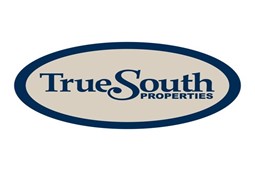 Muleshoe Lodge ListFurniture2x king beds1 queen bed2x bunk beds3x chest of drawersIndoor Dining table and chairsOutdoor dining table and chairsLeather couch2x leather chairsAll outdoor chairsBrowning 64 gun safeGlass display casesAll remaining silverware, glasses, platesOutdoor refrigerator2x Indoor refrigeratorWasher/dryerDishwasherMountsRam *only mount staying